     Kankaisten kyläkoulun väliarviointi, syyslukukausi 2020          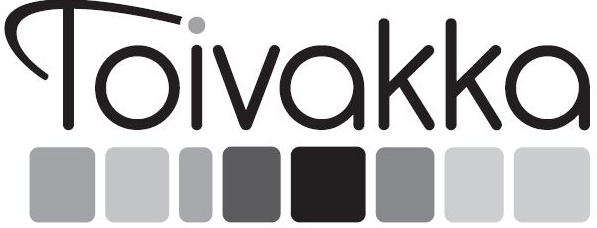 Itsearviointi, oppilas ja vanhemmat täyttävätOppilas ___________________________________     ____ lk Perheen huomioita ja ajatuksia koulusta, oppimisesta ja kavereista:_____________________________________________________________________________________________________________________________________________________________________________________________________________________________________________Oppilaan ja huoltajan allekirjoitukset: ____________________________________             _____________________________________TyöskentelyTyöskentelylähes aina      lähes aina      vaihtelevasti vaihtelevasti harvoinopen ohjauksessa           keskityn ja olen tarkkaavainen           toimin annettujen ohjeiden mukaan ja osallistunmuiden kanssa          osallistun ryhmän toimintaan          kuuntelen muiden mielipiteitä ja toimin rakentavasti          sanon rohkeasti ajatuksiani          kannan vastuuta omasta osuudestaniyksin           osaan suunnitella työni ja asettaa tavoitteita           ryhdyn työhön ja pyydän tarvittaessa apua           saan työni valmiiksi ja osaan arvioida työskentelyäni           teen tehtävät valmiiksi ja haluan kehittyäKäyttäytyminenKäyttäytyminenlähes aina      lähes aina      vaihtelevasti vaihtelevasti harvoinnoudatan koulun sääntöjänoudatan hyviä tapoja, tervehdin ja kiitänhuolehdin ympäristöstäni, en roskaa enkä rikoarvostan omaa ja toisten työtä, en arvostele ikävästitoimin rehellisesti, en kiusaa, syrji tai vähätteleOppiminenOppiminenOsaan hyvin.      Osaan hyvin.      Osaan kohtalaisestiOsaan kohtalaisestiTarvitsen harjoitusta.Äidinkieli ja kirjallisuus           lukeminen           kirjoittaminenMatematiikkaEnglantiYmpäristöoppiUskontoYhteiskuntaoppi 4. lkMusiikkiKuvataideLiikunta